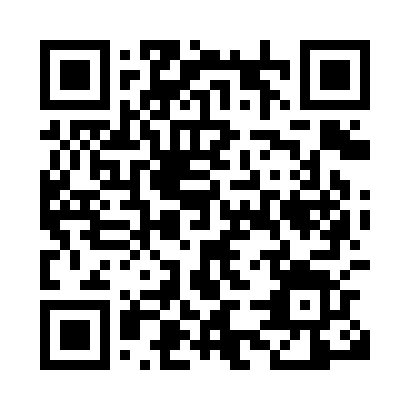 Prayer times for Ulzhausen, GermanyWed 1 May 2024 - Fri 31 May 2024High Latitude Method: Angle Based RulePrayer Calculation Method: Muslim World LeagueAsar Calculation Method: ShafiPrayer times provided by https://www.salahtimes.comDateDayFajrSunriseDhuhrAsrMaghribIsha1Wed3:556:041:205:198:3610:362Thu3:526:021:195:208:3710:393Fri3:506:011:195:208:3910:414Sat3:475:591:195:218:4010:435Sun3:445:581:195:218:4110:466Mon3:425:561:195:228:4310:487Tue3:395:551:195:228:4410:508Wed3:375:531:195:238:4610:539Thu3:345:521:195:238:4710:5510Fri3:315:501:195:248:4810:5711Sat3:295:491:195:248:5011:0012Sun3:265:481:195:258:5111:0213Mon3:235:461:195:258:5211:0514Tue3:215:451:195:268:5411:0715Wed3:185:441:195:268:5511:1016Thu3:155:421:195:278:5611:1217Fri3:135:411:195:278:5711:1418Sat3:105:401:195:278:5911:1719Sun3:085:391:195:289:0011:1920Mon3:055:381:195:289:0111:2221Tue3:025:371:195:299:0211:2422Wed3:025:361:195:299:0311:2723Thu3:025:351:195:309:0511:2924Fri3:015:341:195:309:0611:3025Sat3:015:331:205:319:0711:3026Sun3:015:321:205:319:0811:3127Mon3:005:311:205:319:0911:3128Tue3:005:301:205:329:1011:3229Wed3:005:301:205:329:1111:3230Thu3:005:291:205:339:1211:3331Fri3:005:281:205:339:1311:33